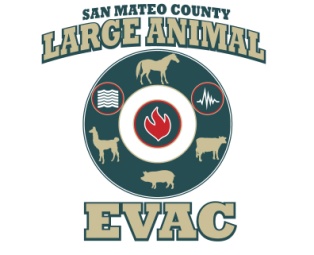 SAN MATEO COUNTY Large Animal Evacuation GroupFACT SHEETEstablished January 2009Mission StatementThe mission of the San Mateo County Large Animal Evacuation Group is to provide qualified large animal handlers and horse trailers in emergency situations; to evacuate large animals in any degree emergency, to lessen the burden on Emergency Services. The group also provides preparedness workshops upon request.LAEG is an all volunteer group (501c3 status pending) that activates when called upon by the San Mateo County Office of Emergency Services or other emergency county agency.Member Stats20 Active Members13 Licensed Ham Radio Operators9 Active Trailers – varied sizes2 Reserve Member w/Trailers – varied sizesLAEG members areFEMA ICS 700 & 100 (Incident Command System) certifiedCERT TrainedCPR / First Aid certifiedExperienced equine / large animal handlersHAM Radio CertifiedOngoing member training/workshops includeTrailer maneuvering and loadingTrailer safety and maintenanceLarge animal handlingCPR / First Aid trainingHam radio operationRegularly scheduled activation drillsTeam ResourcesMonthly General Meetings since early 2009 – held at the Half Moon Bay Firehouse Station 40SOP (Standard Operating Procedures) covering activation protocol and operationOrganized notification system to mobilize members quickly – County BLUE Alert ListQuarterly meetings with OES/CALFireOngoing communication and shared training with neighboring county equine evacuation teamsCONTACT INFORMATIONSharon Montoya Bretz		Cell: 650.740.0724	Email: sharonmontoyabretz@gmail.comLee Copeland		Cell: 650-279-0737	Email: copelan9@gmail.comRobin Camozzi		Cell: 650.450.0516	Email: hmbfeednfuel@sbcglobal.netKris Thoren		Cell: 605.773.9590	Email: kthoren@NuGENinc.com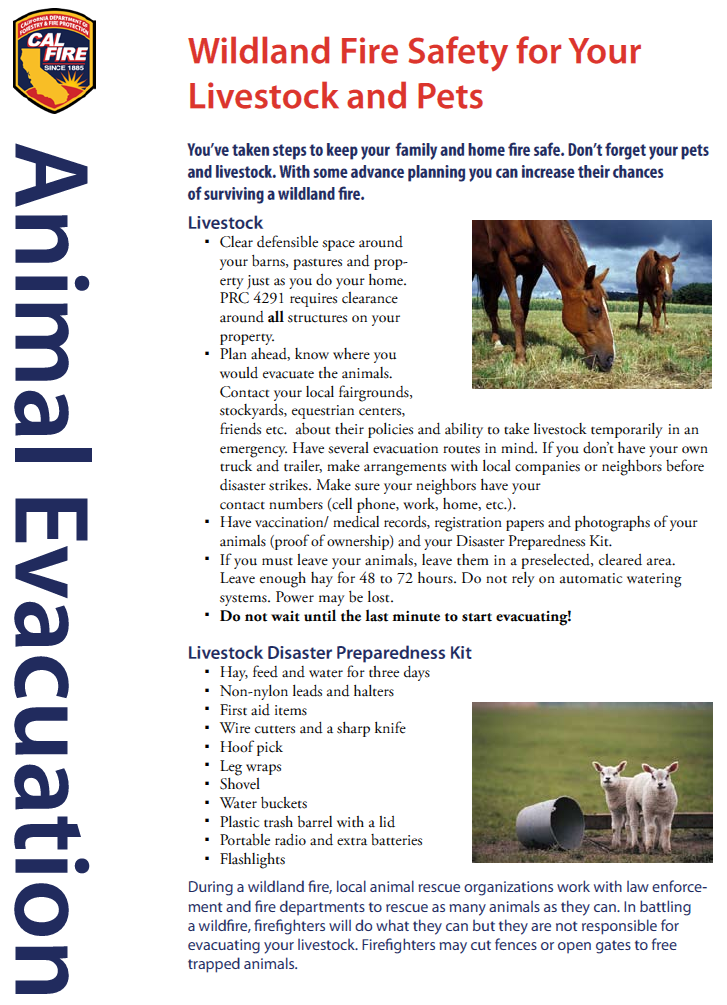 